Spendenaufruf für den GemeindebriefKindern Zukunft schenken
62. Aktion von Brot für die WeltFür viele Kinder ist in diesem Jahr die Zukunft unsicher geworden – für die Kinder hier, vor allem aber für die Kinder in vielen Ländern des Südens. Sie leiden besonders unter den indirekten Folgen der Pandemie. Deshalb setzt Brot für die Welt dieses Jahr mit seiner Aktion unter dem Motto „Kindern Zukunft schenken“ ein Hoffnungszeichen für die Zukunft der Jüngsten.Brot für die Welt legt dabei einen Schwerpunkt auf die Arbeit der Partner, die sich besonders um die Situation von Kindern weltweit kümmern. Dafür kommen meist die Lebensumstände der ganzen Familie in den Blick. So werden zum Beispiel Eltern unterstützt, damit Kinder ohne Unterbrechung zur Schule gehen können und nicht zum Familieneinkommen beitragen müssen.Die Corona-Pandemie hat massive Auswirkungen auf die Arbeit von Brot für die Welt und auf all jene Menschen, die Brot für die Welt mit seinen Projekten erreicht und unterstützt.Helfen Sie deshalb jetzt mit Ihrer Spende! Schenken Sie Kindern Zukunft und unterstützen Sie die Arbeit von Brot für die Welt!Spenden Sie online über www.brot-fuer-die-welt.de/ekbo-kollekte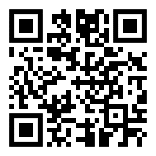 Vielen Dank!Weitere Infos und Materialien auf www.brot-fuer-die-welt.de/gemeinden/material/material-62aktionKollekte im Gottesdienst am Heiligen Abend (Brot für die Welt)Liebe Gemeinde,für viele Kinder ist in diesem Jahr die Zukunft unsicher geworden – für die Kinder hier, vor allem aber für die Kinder in vielen Ländern des Südens. Sie leiden besonders unter den indirekten Folgen der Pandemie. Deshalb setzt Brot für die Welt dieses Jahr mit seiner Aktion unter dem Motto „Kindern Zukunft schenken“ ein Hoffnungszeichen für die Zukunft der Jüngsten.Brot für die Welt legt dabei einen Schwerpunkt auf die Arbeit der Partner, die sich besonders um die Situation von Kindern weltweit kümmern. Dafür kommen meist die Lebensumstände der ganzen Familie in den Blick. So werden zum Beispiel Eltern unterstützt, damit Kinder ohne Unterbrechung zur Schule gehen können und nicht zum Familieneinkommen beitragen müssen.Bitte schenken Sie Kindern Zukunft und unterstützen Sie die Arbeit von Brot für die Welt mit Ihrer Kollekte!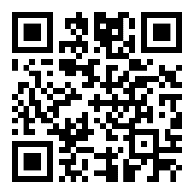 (Der QR-Code kann z. B. auf dem Liedblatt abgedruckt werden; so kann direkt im Gottesdienst die Kollekte mit dem Smartphone online gegeben werden. Dem QR-Code können Sie z. B. den Hinweis beigeben:„Spenden Sie direkt hier für Brot für die Welt. Vielen Dank!“)Kollekte am Heiligen Abend (Brot für die Welt)– für den digitalen GottesdienstLiebe Gemeinde,für viele Kinder ist in diesem Jahr die Zukunft unsicher geworden – für die Kinder hier, vor allem aber für die Kinder in vielen Ländern des Südens. Sie leiden besonders unter den indirekten Folgen der Pandemie. Deshalb setzt Brot für die Welt dieses Jahr mit seiner Aktion unter dem Motto „Kindern Zukunft schenken“ ein Hoffnungszeichen für die Zukunft der Jüngsten.Brot für die Welt legt dabei einen Schwerpunkt auf die Arbeit der Partner, die sich besonders um die Situation von Kindern weltweit kümmern. Dafür kommen meist die Lebensumstände der ganzen Familie in den Blick. So werden zum Beispiel Eltern unterstützt, damit Kinder ohne Unterbrechung zur Schule gehen können und nicht zum Familieneinkommen beitragen müssen.Bitte schenken Sie Kindern Zukunft und unterstützen Sie die Arbeit von Brot für die Welt mit Ihrer Kollekte! Vielen Dank!Zum digitalen Einblenden: Spenden Sie online über www.brot-fuer-die-welt.de/ekbo-kollekte Kollekte am Heiligen Abend (Brot für die Welt)– für die Gemeinde-WebsiteKindern Zukunft schenken
62. Aktion von Brot für die WeltFür viele Kinder ist in diesem Jahr die Zukunft unsicher geworden – für die Kinder hier, vor allem aber für die Kinder in vielen Ländern des Südens. Sie leiden besonders unter den indirekten Folgen der Pandemie. Deshalb setzt Brot für die Welt dieses Jahr mit seiner Aktion unter dem Motto “Kindern Zukunft schenken“ ein Hoffnungszeichen für die Zukunft der Jüngsten.Brot für die Welt legt dabei einen Schwerpunkt auf die Arbeit der Partner, die sich besonders um die Situation von Kindern weltweit kümmern. Dafür kommen meist die Lebensumstände der ganzen Familie in den Blick. So werden zum Beispiel Eltern unterstützt, damit Kinder ohne Unterbrechung zur Schule gehen können und nicht zum Familieneinkommen beitragen müssen.Helfen Sie deshalb jetzt mit Ihrer Spende! Schenken Sie Kindern Zukunft und unterstützen Sie die Arbeit von Brot für die Welt! Vielen Dank!Spenden Sie online über www.brot-fuer-die-welt.de/ekbo-kollekteWeitere Infos und Materialien auf www.brot-fuer-die-welt.de/gemeinden/material/material-62aktion